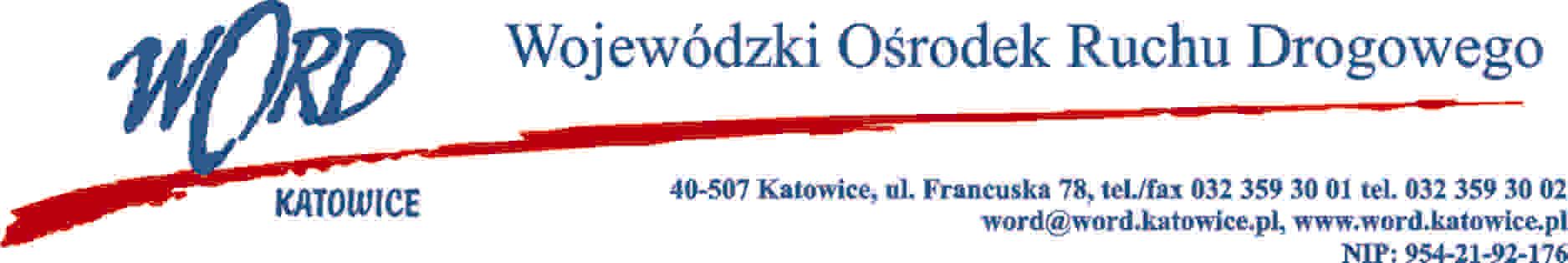 Katowice, 17.05.2023 r.Zamawiający udziela wyjaśnień treści Specyfikacji Warunków Zamówienia dot. postępowania prowadzonego zgodnie z regulaminem zamówień pn.: „Świadczenie usług szerokopasmowego dostępu do Internetu (łącze zapasowe)”.Treść pytania 1:Dla pkt II Opis przedmiotu zamówienia „publiczna stała adresacja IP”. Ile adresów użytkowych oczekuje Zamawiający oraz czy usługa główna i  zapasowa będą działać w ramach BGP, czy też nie.Odpowiedź:Zamawiający oczekuje jednego publicznego adresu IP z maską 0.0.0.0/30. Usługa główna i zapasowa nie będą działać w ramach BGP.Treść pytania 2:Dla pkt II Opis przedmiotu zamówieniaPkt. 6, wymagania techniczne. „realizacja usług może być przeprowadzona jedynie poprzez technologie FTTH światłowodowe łącza kablowe”. Oznacza to „Fiber To The Home”, czyli usługę dla klienta indywidualnego. Jak należy rozumieć ten wymóg?Odpowiedź:Pkt. 6, wymagania techniczne. „realizacja usług może być przeprowadzona jedynie poprzez technologie FTTH światłowodowe łącza kablowe” należy rozumieć jako obowiązek dostarczenia do naszej serwerowni światłowodu, a nie np. kabla miedzianego UTP/FTP.Treść pytania 3:Dla pkt II Opis przedmiotu zamówieniaPkt.7. W sytuacji, gdy niemożliwe jest rozpoczęcie świadczenia usługi od dnia 01.06.2023, „Wykonawca jest zobowiązany dostarczyć dla danej lokalizacji łącze zastępcze co najmniej w technologii LTE o przepustowości min 25% przepustowości łącza światłowodowego, zakończone po stronie Zamawiającego złączem LAN”. Zamówienie dotyczy łącza z gwarantowanym pasmem, natomiast usługi świadczone w oparciu o LTE takiej gwarancji nie posiadają. Czy Zamawiający rozumie przez to dostarczenie tymczasowego łącza działającego w oparciu o LTE z deklarowaną prędkością co najmniej 25% łącza zamawianego?Odpowiedź:Pkt.7. poprzez wymaganie „Wykonawca jest zobowiązany dostarczyć dla danej lokalizacji łącze zastępcze co najmniej w technologii LTE o przepustowości min 25% przepustowości łącza światłowodowego, zakończone po stronie Zamawiającego złączem LAN”  Zamawiający rozumie obowiązek dostarczenie tymczasowego łącza działającego w oparciu o LTE z deklarowaną prędkością co najmniej 25% łącza zamawianego lub zastosowanie przez dostawcę Radiolinii gwarantującej 25% przepustowości łącza na czas pomiędzy 1.06.2023 a uruchomieniem usług na łączu docelowym tj. światłowodzie.Treść pytania 4:Dla pkt. III Kryterium oceny ofert„Czas uruchomienia usługi bez rozpoczęcia świadczenia usług”. Czy Zamawiający rozumie przez to czas pomiędzy podpisaniem umowy, a uruchomieniem zamawianego łącza, czy również alternatywnie czas pomiędzy podpisaniem umowy, a uruchomieniem tymczasowego łącza LTE? Co w sytuacji, gdy deklarowany czas uruchomienia przekracza 40 dni, jak należy wypełnić formularz ofertowy?Odpowiedź:Jako „Czas uruchomienia usługi bez rozpoczęcia świadczenia usług” Zamawiający rozumie czas pomiędzy podpisaniem umowy, a uruchomieniem zamawianego łącza, przypadek uruchomienia usługi bez świadczenia usług wystąpił by w przypadku uruchomienia usługi na łączu światłowodowym przed 1 czerwca. W odpowiedzi na pytanie „Co w sytuacji, gdy deklarowany czas uruchomienia przekracza 40 dni, jak należy wypełnić formularz ofertowy?” informujemy, że formularz ofertowy jednoznacznie wskazuje dopuszczalne terminy uruchomienia usług.Treść pytania 5:Dla pkt. IV Wymagania Zamawiającego„Termin płatności wynosi 14 dni od dnia doręczenia prawidłowo wystawionej faktury”. Kto w przypadku realizacji tego postanowienia będzie oceniać, czy faktura jest wystawiona prawidłowo i jakie kryteria będą podlegać ocenie? Czy Zamawiający zgadza się, aby faktura była dostarczana na wskazany przez niego adres email, jeżeli tak, to jaki?Odpowiedź:Przedstawiciel Zamawiającego tj. działu księgowości. Zamawiający wyraża zgodę na dostarczenie faktury na podany adres e-mail tj. sekretariat@word.katowice.pl.Treść pytania 6:Czy istnieje możliwość zmiany terminu składania ofert, ze względu na konieczność przeprowadzenia wywiadu technicznego pod kątem wymaganego rozwiązania. Proponowany termin 23 maja?Odpowiedź:Zamawiający pozostawia termin składania ofert bez zmian.W oryginale podpis:Dyrektor WORD – Krzysztof Przybylski